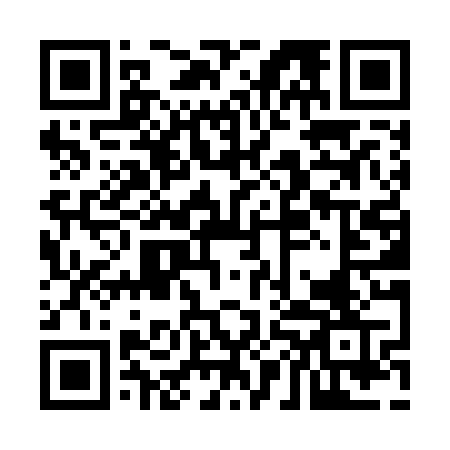 Prayer times for Westmoreland Terrace, Washington DC, USAMon 1 Jul 2024 - Wed 31 Jul 2024High Latitude Method: Angle Based RulePrayer Calculation Method: Islamic Society of North AmericaAsar Calculation Method: ShafiPrayer times provided by https://www.salahtimes.comDateDayFajrSunriseDhuhrAsrMaghribIsha1Mon4:135:471:125:098:3810:122Tue4:145:471:135:098:3810:113Wed4:145:481:135:098:3710:114Thu4:155:491:135:098:3710:115Fri4:165:491:135:098:3710:106Sat4:165:501:135:098:3710:107Sun4:175:501:135:098:3610:098Mon4:185:511:145:098:3610:099Tue4:195:521:145:098:3610:0810Wed4:205:521:145:098:3510:0711Thu4:215:531:145:098:3510:0712Fri4:225:541:145:098:3410:0613Sat4:235:541:145:098:3410:0514Sun4:245:551:145:098:3310:0415Mon4:255:561:145:098:3310:0416Tue4:265:561:155:098:3210:0317Wed4:275:571:155:098:3210:0218Thu4:285:581:155:098:3110:0119Fri4:295:591:155:098:3010:0020Sat4:306:001:155:098:309:5921Sun4:316:001:155:098:299:5822Mon4:336:011:155:098:289:5723Tue4:346:021:155:098:279:5624Wed4:356:031:155:098:279:5425Thu4:366:041:155:088:269:5326Fri4:376:051:155:088:259:5227Sat4:386:051:155:088:249:5128Sun4:406:061:155:088:239:5029Mon4:416:071:155:078:229:4830Tue4:426:081:155:078:219:4731Wed4:436:091:155:078:209:46